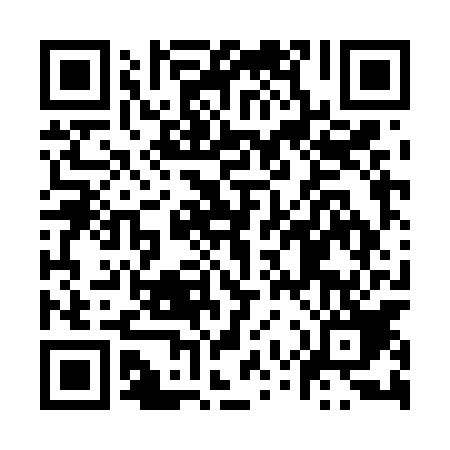 Ramadan times for Arpasel, RomaniaMon 11 Mar 2024 - Wed 10 Apr 2024High Latitude Method: Angle Based RulePrayer Calculation Method: Muslim World LeagueAsar Calculation Method: HanafiPrayer times provided by https://www.salahtimes.comDateDayFajrSuhurSunriseDhuhrAsrIftarMaghribIsha11Mon5:125:126:5312:434:436:346:348:0912Tue5:105:106:5112:434:446:356:358:1013Wed5:085:086:4912:424:456:366:368:1214Thu5:065:066:4712:424:476:386:388:1315Fri5:045:046:4512:424:486:396:398:1516Sat5:025:026:4312:424:496:416:418:1617Sun5:005:006:4112:414:506:426:428:1818Mon4:584:586:4012:414:516:436:438:1919Tue4:554:556:3812:414:526:456:458:2120Wed4:534:536:3612:404:536:466:468:2221Thu4:514:516:3412:404:546:486:488:2422Fri4:494:496:3212:404:556:496:498:2623Sat4:474:476:3012:404:566:506:508:2724Sun4:444:446:2812:394:576:526:528:2925Mon4:424:426:2612:394:596:536:538:3026Tue4:404:406:2412:395:006:546:548:3227Wed4:384:386:2212:385:016:566:568:3428Thu4:354:356:2012:385:026:576:578:3529Fri4:334:336:1812:385:036:596:598:3730Sat4:314:316:1612:375:047:007:008:3931Sun5:295:297:141:376:058:018:019:401Mon5:265:267:121:376:068:038:039:422Tue5:245:247:101:376:078:048:049:443Wed5:225:227:081:366:088:058:059:454Thu5:195:197:061:366:088:078:079:475Fri5:175:177:041:366:098:088:089:496Sat5:155:157:021:356:108:098:099:517Sun5:125:127:001:356:118:118:119:528Mon5:105:106:581:356:128:128:129:549Tue5:075:076:561:356:138:148:149:5610Wed5:055:056:551:346:148:158:159:58